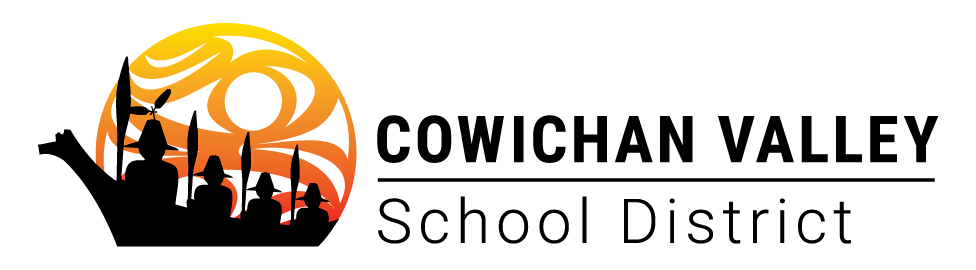 Early Success Screen Data Gathering and Entry Procedures Spring – French Immersion VersionPlease use the current version of the Early Success Screen found here. Older versions may not have correct page numbers or information.The following is what needs to be entered into SSDAS (procedures here). Continue to use school-based collection methods such as p. 38 – 40 . Spring data collection sheets (pp. 114 – 131) do not need to be faxed or emailed in. KindergartenPhonological AwarenessComplete phonological awareness screen on pp. 53 - 55 and enter into SSDAS – Early Success Screen – K1 – “emerging/at risk” (stated on page 51)2 – proficientOral LanguageComplete oral language checklist on page 49 and enter into SSDAS – KF - Early Success Screen1 – emerging/developing2 – proficientGrade OnePhonological AwarenessRe-screen “emerging/at risk” students using the screen on pp. 69 - 70 and enter values for all students into SSDAS – GR1 Early Success Screen 1 – “emerging/at risk” (stated on page 67)2 – proficientOral LanguageComplete oral language checklist on page 65 for those students that were “emerging/at risk” and enter values for all students into SSDAS – GR1 Early Success Screen 1 – emerging/developing2 – proficientReadingComplete a reading assessment using GB+ LevelsUse the correlation chart on p.34 to determine value to enterEnter into SSDAS – Gr01 – Reading1 – emerging2 – developing3 – proficient4 – extendingWritingComplete the District Wide Write (DWW) Protocols found here.Enter into SSDAS – Gr01 – Writing1 – emerging2 – developing3 – proficient4 – extendingGrade TwoPhonological AwarenessRe-screen “emerging/at risk” students using the screen on pp. 87 - 88 and enter values for all students into SSDAS – GR2 Early Success Screen 1 – “emerging/at risk” (stated on page 85)2 – proficientOral LanguageComplete oral language checklist on page 83 for those students that were “emerging/at risk” and enter values for all students into SSDAS – GR2 Early Success Screen 1 – emerging/developing2 – proficientReadingComplete a reading assessment using GB+ LevelsUse the correlation chart on p.34 to determine value to enterEnter into SSDAS – Gr02 – Reading1 – emerging2 – developing3 – proficient4 – extendingWritingComplete the District Wide Write (DWW) Protocols found here.Enter into SSDAS – Gr02 – Writing1 – emerging2 – developing3 – proficient4 – extendingGrade ThreePhonological AwarenessRe-screen “emerging/at risk” students using the screen on pp. 66 - 68 and enter values for all students into SSDAS – GR3 Early Success Screen 1 – “emerging/at risk” (stated on page 68)2 – proficientOral LanguageComplete oral language checklist on page 99 & 100 for those students that were “emerging/at risk” and enter values for all students into SSDAS – GR3 Early Success Screen 1 – emerging/developing2 – proficientReadingComplete a reading assessment using GB+ LevelsUse the correlation chart on p.34 to determine value to enterEnter into SSDAS – Gr03 – Reading1 – emerging2 – developing3 – proficient4 – extendingWritingComplete the District Wide Write (DWW) Protocols found here.Enter into SSDAS – Gr03 – Writing1 – emerging2 – developing3 – proficient4 – extending